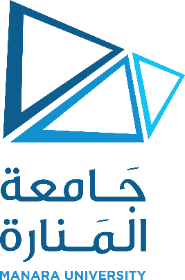      توصيف مقرر دراسيقسم: العمارةقسم: العمارةكلية: هندسة العمارةكلية: هندسة العمارةكلية: هندسة العمارةCEAC507رمز المقرر:نظريات العمارة (3)نظريات العمارة (3)اسم المقرر: CEAC407المتطلب السابق:  عملي: 0نظري: 2الساعات المعتمدة: 2		التوصيفيستعرض المقرر المدارس المعمارية التي ظهرت  في النصف الثاني من القرن العشرين - والتي ظهرت بعد عمارة الحداثة - و يسلط الضوء على أفكارها و منتجها المعماري و أتباعها من عمالقة العمارة والتصميم في الغرب ودراسة الأوضاع النظرية والجمالية  والمعطيات المعاصرة من تقدم تكنولوجي ، ورقمي ومعلوماتي ، ودورها في تشكيل المنتج المعماري المعاصر .المحتوىتطور الفكر المعماري الحديث في الفترة 1956- 1970 من التفرد العقلاني إلى التوازن العقلاني الوجداني: الوحشية المجمعات المركبة شكلية-نمو وتغيير بلا نهاية :  الميتابوليزم تكنولوجيا الحركة والتغيير في المجمعات العملاقة :  الارشيجرام التعددية الوجدانية الرمزية: عمارة ما بعد الحداثة-1- الإبهار التكنولوجي المتطور : التقنية العالية الهاي تك استراتيجيات بديلة : الزمان والمكان والذاكرة – الإقليمية الاتجاه نحو اللاشكلية اللاتقليدية: نحو التفكيكيةالمراجعالكتاب الدرسي/: TextbookHarry Francis Mallgrave.  Modern Architectural Theory: A Historical Survey, 1673-1968, Cambridge university press, 2009.ISBN: 9780511497728ISBN: 9780521130486Bernd Evers, Christof Thoenes.  Architectural Theory, TASCHEN, 2003.ISBN-13: 978-3836557467ISBN-10: 3836557460William J.R. Curtis.  Modern Architecture Since 1900, Published by Phaidon, London, 1996.ISBN-13: 978-0714833569ISBN-10: 0714833568Harry Francis Mallgrave (Editor), Christina Contandriopoulos (Editor).  Architectural Theory: An Anthology from 1871 to 2005, Wiley-Blackwell, 2008.ISBN-13: 978-1405102605ISBN-10: 1405102608عميد كلية هندسة العمارةأ.د. هاني ودح